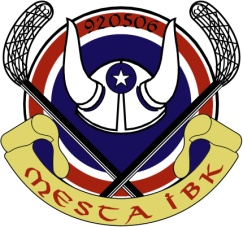 FN:s Barnkonvektionhttp://www.barnensraddningsark.com/fn-barnkonvention.shtml